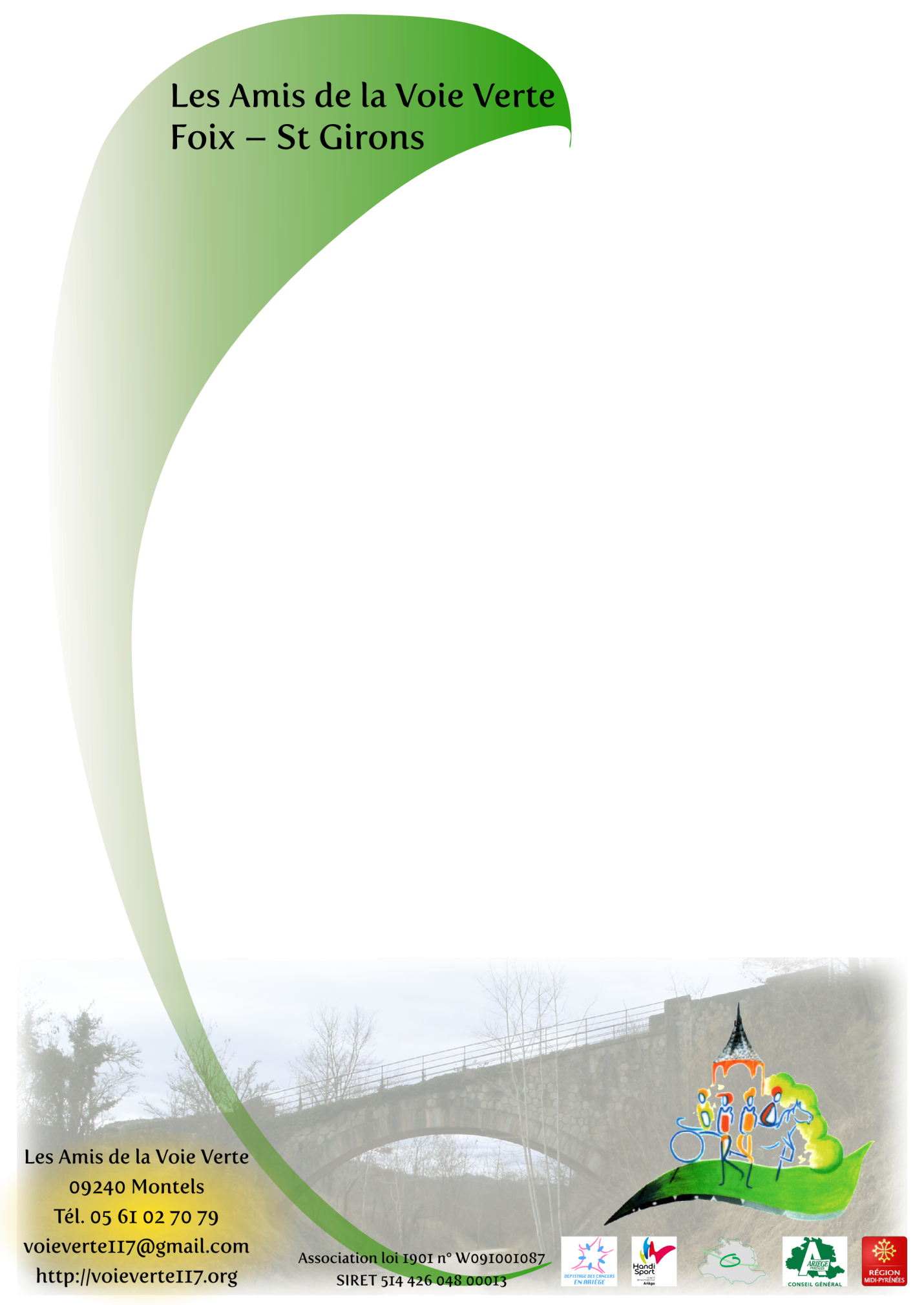 Challenge de la Voie Verte COMPTE RENDU DU CONSEIL D’ADMINISTRATION DU 08 NOVEMBRE 2011Présentes : Nathalie DELMAS, Nathalie LLOP,    Présents :   Christian STEVENS, Jérôme MONTEGUT, Jean Louis DELMAS,                           Jacques DESPLAS, Patrick LIND,Ordre du jour : Composition du bureau et attribution  des responsabilités                                         CotisationComposition du bureau                            Président                                              Christian STEVENS                             Secrétaire                                             Nathalie DELMASSecrétaire adjoint                            Jean-Louis  DELMASTrésorier et Vice Président             Jérôme MONTEGUTLa cotisation est établie à 10€ l’anNathalie DELMAS	Christian STEVENSSecrétaire	       Président